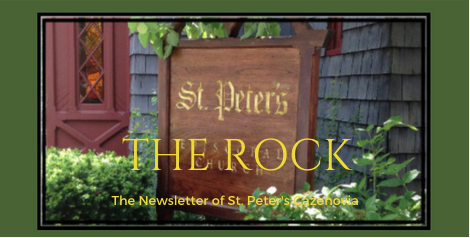 April 2023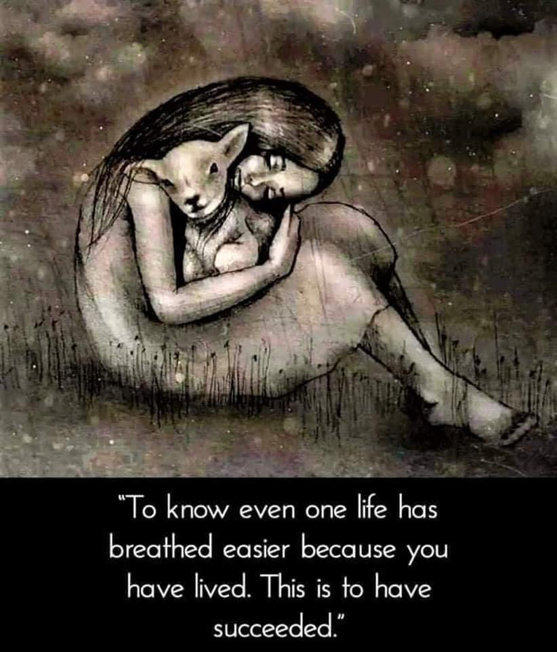 Prayer for our ChildrenGod, our hearts are broken with pain at the senseless deaths caused by gun violence. Families mourn, children live in fear, and some in our nation respond by arming themselves with more guns with greater capacity to end life… We ask that you touch our hearts with your love, heal our brokenness, and turn us away from violence toward peace. Amen
From The Sisters of Mercy, Hermanas de la MisericordiaSt. Peter’s NewsA Prayer for Easter
Almighty God, who through your only-begotten Son Jesus Christ overcame death and opened to us the gate of everlasting life: Grant that we, who celebrate with joy the day of the Lord’s resurrection, may, by your life-giving Spirit, be delivered from sin and raised from death; through Jesus Christ our Lord, who lives and reigns with you and the Holy Spirit, one God, now and for ever. Amen.From The Anglican Compas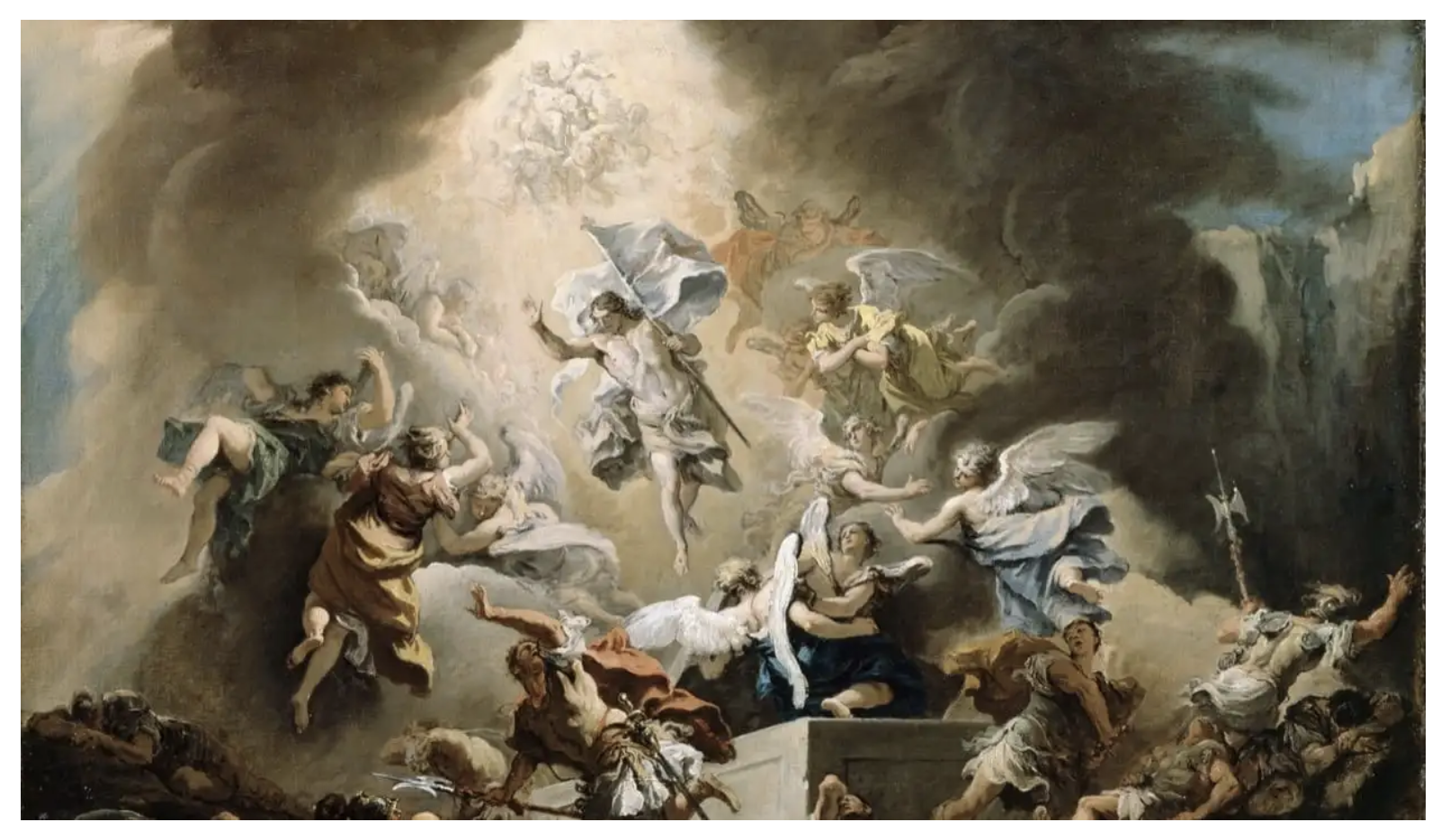 The Resurrection, Sebastiono Ricci, 1715Photo credit: Dulwich Picture Gallery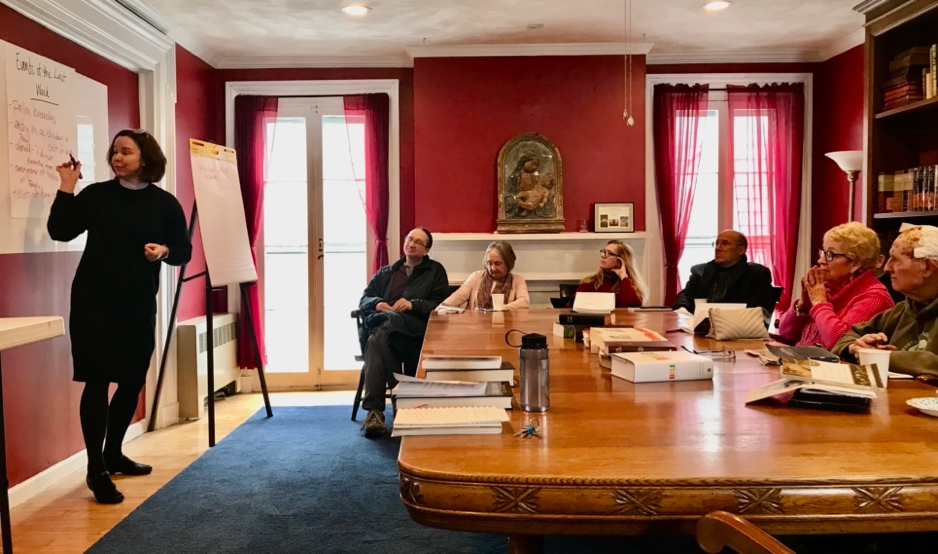 The first of our weekly Bible studies during Lent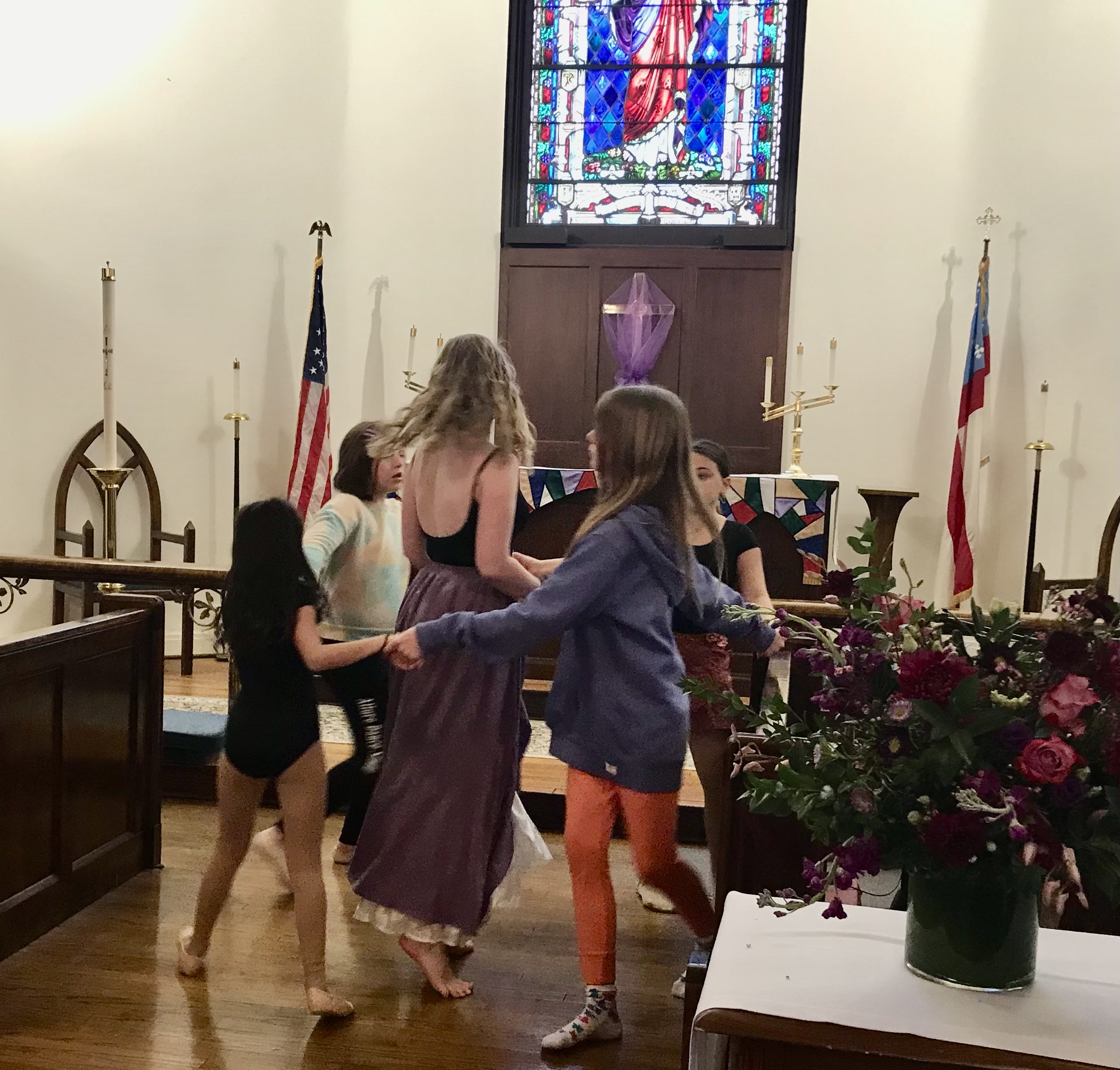 News of St. Peter’s and the Greater Community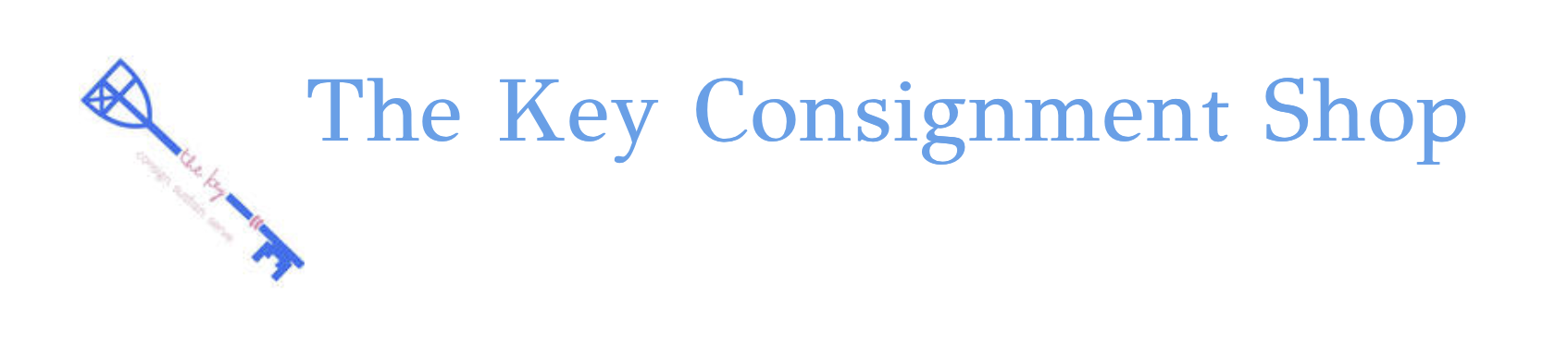 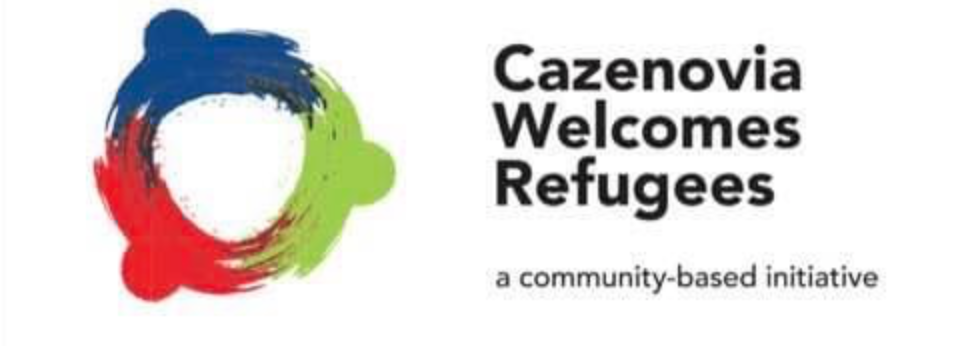 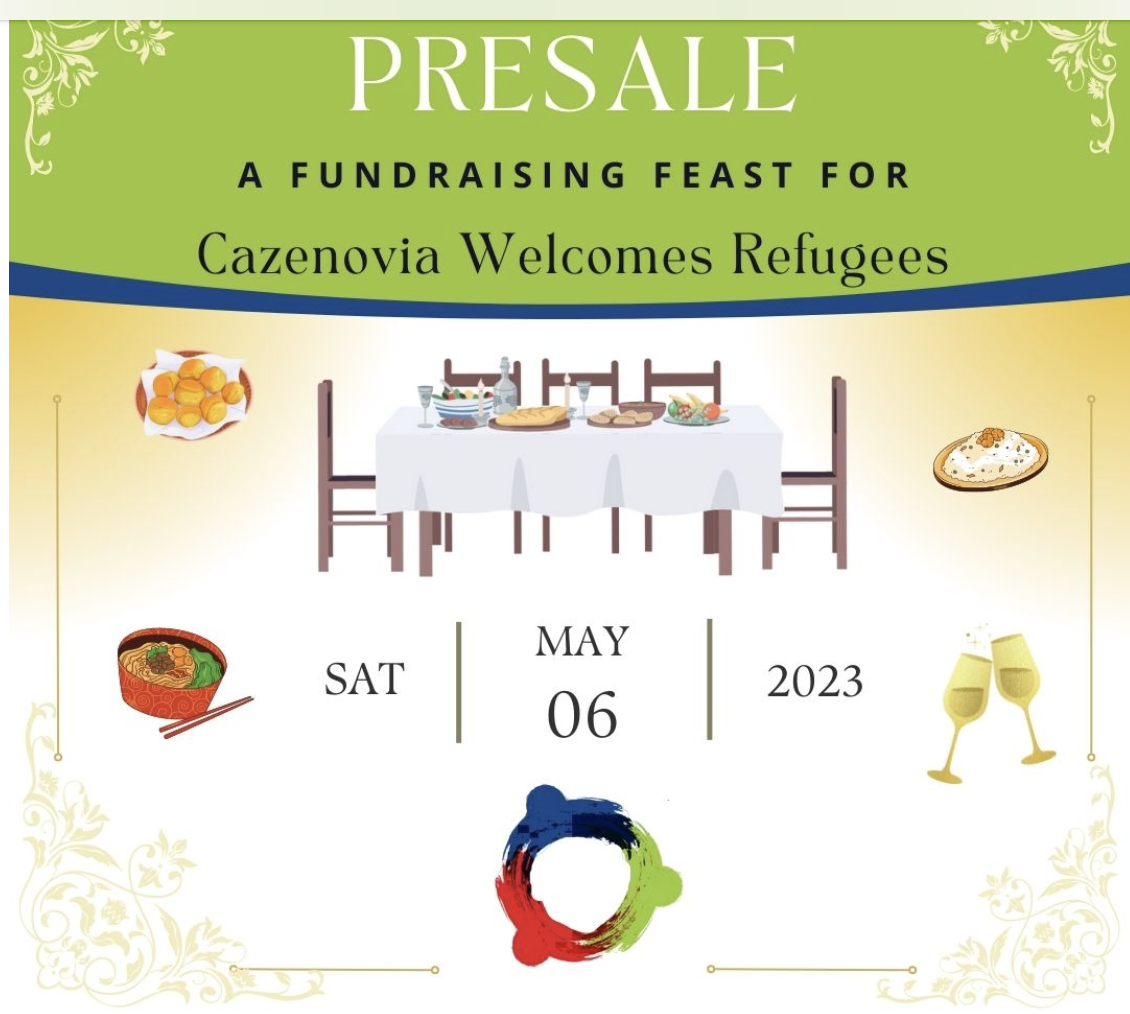 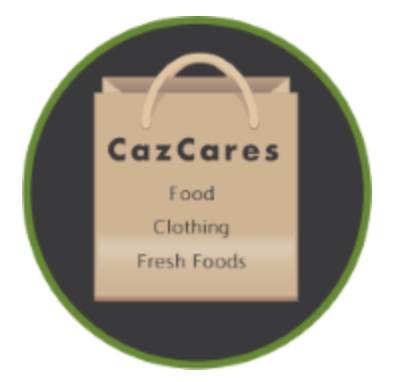 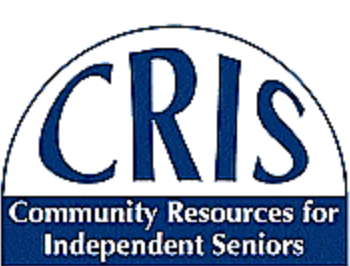 Beyond the Diocesan 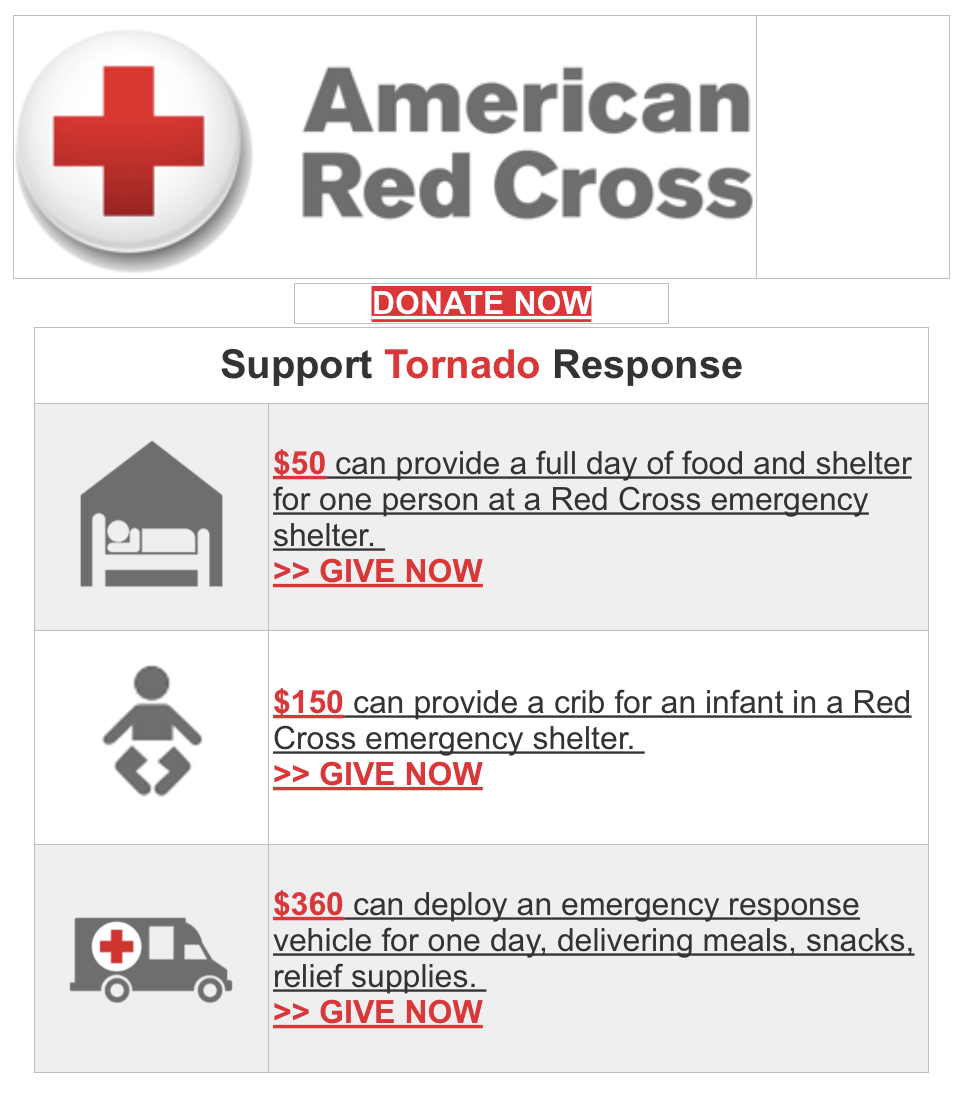 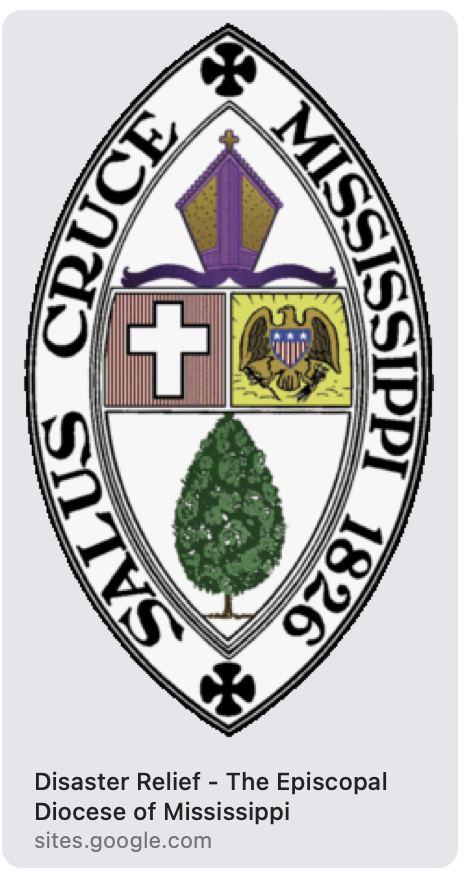 Calendar__________________________________________________________________________________________Copyright © 2023 St. Peter’s Episcopal Church, all rights reservedOur mailing address is:St. Peter’s Episcopal Church10 Mill StreetCazenovia, NY 13035315-655-9063Email us at:parishoffice@stpeterscaz.orgFind us at:www.stpterscaz.org